СОВЕТ ДЕПУТАТОВ ЩЁЛКОВСКОГО МУНИЦИПАЛЬНОГО РАЙОНАМОСКОВСКОЙ ОБЛАСТИР Е Ш Е Н И Е от 18.09.2018 № 795/78Об утверждении перечня имущества Щёлковского муниципального района, подлежащего передаче в собственность городского округа Лосино-Петровский Московской областиВ соответствии с Федеральным законом от 06.10.2003 № 131-ФЗ «Об общих принципах организации местного самоуправления в Российской Федерации», Законом  Московской области от 23.05.2018 №69/2018-ОЗ «Об объединении городского поселения Свердловский, сельского поселения Анискинское Щёлковского муниципального района с городским округом Лосино-Петровский и внесении изменений в некоторые законы Московской области о статусе и границах муниципальных образований Московской области», руководствуясь  Законом Московской области от 06.02.2015 №8/2015-ОЗ «О порядке согласования перечня имущества, подлежащего передаче, порядке направления согласованных предложений органами местного самоуправления муниципальных образований  исполнительным органам государственной власти Московской области и перечне документов, необходимых для принятия правового акта Московской области о разграничении муниципального имущества», Положением о порядке управления и распоряжения имуществом, находящимся в собственности Щёлковского муниципального района Московской области, утверждённым решением Совета депутатов Щёлковского муниципального района от 18.12.2007 № 275/44, Совет депутатов Щёлковского муниципального района Р Е Ш И Л:1. Утвердить перечень имущества Щёлковского муниципального района, предлагаемого к передаче в собственность городского округа Лосино-Петровский Московской области, согласно приложению к настоящему решению на 7 листах.2. Администрации Щёлковского муниципального района осуществить мероприятия по передаче имущества в соответствии с пунктом 1 настоящего решения. 3. Настоящее решение подлежит размещению на официальном сайте Администрации Щёлковского муниципального района.Председатель Совета депутатов  Щёлковского муниципального района                           	       Н.В. СуровцеваПриложение к решению 			Совета депутатов Щёлковскогомуниципального районаот 18.09.2018 № 795/78Переченьимущества, находящегося в муниципальной собственности Щёлковского муниципального района Московской области и подлежащего передаче в городской округ Лосино-Петровский Московской областиРаздел 1Недвижимое имуществоРаздел 2Движимое имущество Начальник Управления имущественных отношений Администрации Щёлковского муниципального района				Е.В. Лыжненко№ п/пНаименование объектаАдресИндивидуализирующие характеристики объекта12341Здание станции 2 и 3 подъёма воды на ВЗУ ул.Народного ополчения, S-288кв.м. (со ст.обезжилезивания)Московская обл, Щелковский р-н, Свердловский рп, Народного Ополчения ул, участок № ВЗУПлощадь 288,00 кв.м, инв.номер 098212Здание проходной КПП на ВЗУ ул.Народного ополченияМосковская обл, Щелковский р-н, Свердловский рп, Народного Ополчения ул, участок № ВЗУПлощадь 30,00 кв.м, инв.номер 098323Артскважина №1 на ВЗУ ул.Народного ОполченияМосковская обл, Щелковский р-н, Свердловский рп, Народного Ополчения ул, участок № ВЗУИнв.номер 098054Артскважина №2 на ВЗУ ул.Народного ОполченияМосковская обл, Щелковский р-н, Свердловский рп, Народного Ополчения ул, участок № ВЗУИнв.номер 098085Артскважина №1а на ВЗУ ул.Народного ОполченияМосковская обл, Щелковский р-н, Свердловский рп, Народного Ополчения ул, участок № ВЗУИнв.номер 098116Артскважина №2а на ВЗУ ул.Народного ОполченияМосковская обл, Щелковский р-н, Свердловский рп, Народного Ополчения ул, участок № ВЗУИнв.номер 098147Павильон над артскважинами №1, №2 на ВЗУ ул.Народного ОполченияМосковская обл, Щелковский р-н, Свердловский рп, Народного Ополчения ул, участок № ВЗУПлощадь 38,5 кв.м., инв.номер 09817 8Павильон над артскважинами №1а, №2а на ВЗУ ул.Народного ОполченияМосковская обл, Щелковский р-н, Свердловский рп, Народного Ополчения ул, участок № ВЗУПлощадь 38,54 кв.м,инв.номер 098189Резервуар чистой воды - 500м.куб. на ВЗУ ул.Народного ОполченияМосковская обл, Щелковский р-н, Свердловский рп, Народного Ополчения ул, участок № ВЗУИнв.номер 0981910Резервуар чистой воды - 500м.куб. на ВЗУ ул.Народного ОполченияМосковская обл, Щелковский р-н, Свердловский рп, Народного Ополчения ул, участок № ВЗУИнв.номер 0982011Здание Насосной станции 2-го подъёма на ВЗУ д.КорпусаМосковская обл, Щелковский р-н, Корпуса д, Заречная ул, участок № ВЗУПлощадь 83,20 кв.м, Инв.номер 09184123412Артскважина №1 на ВЗУ д.КорпусаМосковская обл, Щелковский р-н, Корпуса д, Заречная ул, участок № ВЗУИнв.номер 0918513Резервуар чистой воды - 500м.куб. на ВЗУ д.КорпусаМосковская обл, Щелковский р-н, Корпуса д, Заречная ул, участок № ВЗУИнв.номер 0918914Башня водонапорная на ВЗУ д.КорпусаМосковская обл, Щелковский р-н, Корпуса д, Заречная ул, участок № ВЗУИнв.номер 0919015Артскважина №2 на ВЗУ д.КорпусаМосковская обл, Щелковский р-н, Корпуса д, Заречная ул, участок № ВЗУИнв.номер 0919216Павильон над артскважиной №2 на ВЗУ д.КорпусаМосковская обл, Щелковский р-н, Корпуса д, Заречная ул, участок № ВЗУПлощадь 28,20 кв.м, инв.номер 0919317Мобильное здание п.СвердловскийМосковская обл, Щелковский р-н, Корпуса д, Заречная ул, участок № ВЗУИнв.номер 0905318Здание ВНС №24 3-го подъема ул.Набережная (совмещено с ЦТП)Московская обл, Щелковский р-н, Свердловский рп, Набережная ул, участок № ВНС №24Площадь 36,00 кв.м, инв.номер 0938219Здание ВЗУ Заречный переулокМосковская обл, Щелковский р-н, Свердловский рп, Заречный пер, участок № ВЗУПлощадь 64,40 кв.м, Инв.номер 0268320Артскважина на ВЗУ Заречный переулокМосковская обл, Щелковский р-н, Свердловский рп, Заречный пер, участок № ВЗУИнв.номер 0268021Здание КНС д.КорпусаМосковская обл, Щелковский р-н, Корпуса д, Заречная ул, участок № КНСПлощадь 18,00 кв.м, инв.номер 0919722Отстойник №1 на КНС д.КорпусаМосковская обл, Щелковский р-н, Корпуса д, Заречная ул, участок № КНСИнв.номер 0919823Отстойник №2 на КНС д.КорпусаМосковская обл, Щелковский р-н, Корпуса д, Заречная ул, участок № КНСИнв.номер 0919924Здание КНС ул.Заводская (з-да Электробыт)Московская обл, Щелковский р-н, Свердловский рп, Заводская ул, участок № КНС з-да ЭлектробытПлощадь 40,10 кв.м,Инв.номер 0276825Здание КНС ул.Северная Московская обл, Щелковский р-н, Свердловский рп, Северная ул, участок № КНС Площадь 40,10 кв.м, инв.номер 0279326Здание комплексной КНС ул.Народного ополченияМосковская обл, Щелковский р-н, Свердловский рп, Народного Ополчения ул, участок № КНСИнв.номер 0983527Здание КНС ул.Набережная Московская обл, Щелковский р-н, Свердловский рп, Набережная ул, участок № КНСПлощадь 16,29 кв.м, инв.номер 02782123428Водопроводная сеть п. Свердловский, ул.СевернаяМосковская обл, Щелковский р-н, Свердловский рп, Северная ул.Длина 2794,00 м инв.номер 02798 29Водопроводная сеть п. Свердловский, Заречный переулокМосковская обл, Щелковский р-н, Свердловский рп, Заречный пер.Диаметр 50,00 мм, длина 1256,00 м,  инв.номер 02686 30Водопроводная сеть п. Свердловский, ул.ЗаводскаяМосковская обл, Щелковский р-н, Свердловский рп, Заводская ул.Диаметр 150,00 мм, длина 415,00 м, инв.номер 02762  31Водопроводная сеть п. Свердловский, ул.ЗаводскаяМосковская обл, Щелковский р-н, Свердловский рп, Заводская ул.Диаметр 150,00 мм, длина 243,00 м, инв.номер 02763 32Водопроводная сеть п. Свердловский, ул.ЗаводскаяМосковская обл, Щелковский р-н, Свердловский рп, Заводская ул.Диаметр 150,00 мм, длина 235,00 м, инв.номер 02764 33Водопроводная сеть п. Свердловский, ул.ЗаводскаяМосковская обл, Щелковский р-н, Свердловский рп, Заводская ул.Диаметр 120,00 мм, длина 71,00 м, инв.номер 02765 34Водопроводная сеть п. Свердловский, ул.ЗаводскаяМосковская обл, Щелковский р-н, Свердловский рп, Заводская ул.Диаметр 100,00 мм, длина 126,00 м, инв.номер 0276635Водопроводная сеть п. Свердловский, ул.ЗаводскаяМосковская обл, Щелковский р-н, Свердловский рп, Заводская ул.Диаметр 100,00 мм, длина 57,00 м, инв.номер 02767 36Водопроводные сети п.СвердловскийМосковская обл, Щелковский р-н, Свердловский рп, Лесная ул.Диаметр 200,00 мм, длина 1061,00 м,инв.номер 05180 37Водопроводная сеть п. СвердловскийСвердловский п., Щелковский р-н, Московская обл. Диаметр 150,00 мм, длина 1060,00 м, инв.номер 05181 38Водопроводные сети п.СвердловскийМосковская обл, Щелковский р-н, Свердловский рп, Центральная ул.Диаметр 120,00 мм, длина 810,00 м, инв.номер 0518239Водопроводная сеть п. СвердловскийСвердловский п., Щелковский р-н, Московская обл.Диаметр 160,00 мм, длина 110,00 м, инв.номер 08633 40Водопроводная сеть п. СвердловскийСвердловский п., Щелковский р-н, Московская обл. Диаметр 160,00 мм, длина 28,00 м, инв.номер 08634 41Водопроводная сеть п. СвердловскийСвердловский п., Щелковский р-н, Московская обл.Диаметр 110,00 мм, длина 22,50 м, инв.номер 0863542Водопроводная сеть п. СвердловскийСвердловский п., Щелковский р-н, Московская обл. Диаметр 110, мм, длина 5,00 м, инв.номер 0863643Водопроводные сети п. СвердловскийСвердловский п., Щелковский р-н, Московская обл, Набережная ул., 17Диаметр 110,00 мм, длина 192,00 м инв.номер 09803 123444Водопроводная сеть п. СвердловскийСвердловский п., Щелковский р-н, Московская обл, Народного Ополчения ул.Длина 2263,65 м,  инв.номер 09833 45Водопроводная сеть п. СвердловскийСвердловский п., Щелковский р-н, Московская обл, Набережная ул., 16Длина 67,20 м, инв.номер 09869  46Водопроводная сеть п.СвердловскийСвердловский п., Щелковский р-н, Московская обл.Диаметр 100,00 мм, длина 1361,58 м инв.номер 10016 47Водопроводная сеть ул.ЮжнаяСвердловский п., Щелковский р-н, Московская обл, Южная ул.Диаметр 110,00 мм, длина 493,3 м, инв.номер 1001748Водопроводные сети д. КорпусаМосковская обл, Щелковский р-н, Корпуса д, Заречная ул.Диаметр 100,00 мм, длина 668,00 м,  инв.номер 09191 49Канализационная сеть п. СвердловскийМосковская обл, Щелковский р-н, Свердловский рп, Михаила Марченко ул, дом № 12Диаметр 200,00 мм, длина 119,35 м, инв.номер 00-005093 50Канализационная сеть ул. Народного ополченияМосковская обл, Щелковский р-н, Свердловский рп, Народного Ополчения ул, дом № 3Диаметр 200,00 мм, длина 108,70 м, инв.номер 00-005094 51Канализационная сеть п. Свердловский, Заречный переулокМосковская обл, Щелковский р-н, Свердловский рп, Заречный перДиаметр 150,00 мм, длина 1710,00 м, инв.номер 02687 52Канализационная сеть п. Свердловский, ул.СевернаяМосковская обл, Щелковский р-н, Свердловский рп, Северная ул.Длина 3020,00 м, инв номер 0279953Канализационные сети п.СвердловскийСвердловский п., Щелковский р-н, Московская обл. Диаметр 160,00 мм, длина 47,30 м, инв.номер 08637 54Канализационные сети ул. НабережнаяСвердловский п., Щелковский р-н, Московская обл, Набережная ул., 17,Диаметр 160,00 мм, длина 57,00 м,  инв.номер 09804 55Канализационные сети ул.Народного ОполченияСвердловский п., Щелковский р-н, Московская обл, Народного Ополчения ул.Длина 170,20 м, инв.номер 09834 56Канализационный коллектор напорный ул. Народного ополченияМосковская обл, Щелковский р-н, Свердловский рп, Народного Ополчения ул.Длина 5694,65 м, инв.номер 09842 57Канализационный коллектор самотечный ул.Народного ОполченияМосковская обл, Щелковский р-н, Свердловский рп, Народного Ополчения ул.Инв.номер 0984558Канализационная сеть п. СвердловскийСвердловский п., Щелковский р-н, Московская обл, Набережная ул., 16Длина 77,95 м, инв.номер 09868 59Канализационные сети д.КорпусаКорпуса д., Щелковский р-н, Московская обл, Заречная ул.Диаметр 100,00 мм, длина 480,00 м, инв.номер 0920260Канализационные сети д.ЛеонихаМосковская обл, Щелковский р-н, Леониха д.Диаметр 200,00 мм, длина 761,00 м, инв.номер 09183 61Поля фильтрации д.КорпусаМосковская обл, Щелковский р-н, Корпуса д, Заречная ул, участок № КНСПлощадь 5800,00 кв.м, инв.номер 0920162КвартираМосковская область, п. Юность, д.7, кв.9Площадь 44,5 кв.м, кадастровый номер 50:14:0030515:998№ п/пНаименованиеИндивидуализирующие характеристики имущества1231Ограждение территории на ВЗУ ул.Народного ОполченияДлина 350,00 м, инв.номер 098312Ограждение территории на ВЗУ д.КорпусаИнв.номер 095623Ограждение территории на КНС ул.Заводская (з-да Электробыт)Длина 47,80 м, инв.номер 09688 4Ограждение территории на КНС ул.СевернаяДлина 64,55 м, инв.номер 09687 5Ограждение территории на КНС ул.НабережнаяДлина 53,30 м, инв.номер 09689  6Охранная сигнализация на ВЗУ ул.Народного ОполченияИнв.номер 00-006262 (ВЗУ ул. Народного Ополчения, д.10)7Газоанализатор (система автоматизации)Инв.номер 00-006227 (ВЗУ ул. Народного Ополчения, д.10)8Шкаф диспетчеризации (скв.1а)Инв.номер 00-006242 (ВЗУ ул. Народного Ополчения, д.10)9Шкаф диспетчеризации (скв.1)Инв.номер 00-006255 (ВЗУ ул. Народного Ополчения, д.10)10Шкаф диспетчеризации (скв.2)Инв.номер 00-006256 (ВЗУ ул. Народного Ополчения, д.10)11Насос мотопомпа РTD-206ТИнв.номер 08413 (ВЗУ ул. Народного Ополчения, д.10)12Насос ЭЦВ 6-10-110Инв.номер 09795 (ВЗУ ул. Народного Ополчения, д.10)13Глубинный насос ЭЦВ 8-65-70Инв.номер 09806 (ВЗУ ул. Народного Ополчения, д.10)14Шкаф управления погружным насосомИнв.номер 09807 (ВЗУ ул. Народного Ополчения, д.10)15Глубинный насос ЭЦВ 6-16-75Инв.номер 09809 (ВЗУ ул. Народного Ополчения, д.10) 16Шкаф управления погружным насосомИнв.номер 09810 (ВЗУ ул. Народного Ополчения, д.10)17Шкаф управления погружным насосомИнв.номер 09813(ВЗУ ул. Народного Ополчения, д.10) 12318Глубинный насос ЭЦВ 6-16-75Инв.номер 09815 (ВЗУ ул. Народного Ополчения, д.10)19Шкаф управления погружным насосомИнв.номер 09816 (ВЗУ ул. Народного Ополчения, д.10) 20Комплект насоса Hydro MPC 3 CR 45-1 ES, GrunfosИнв.номер 09822 (ВЗУ ул. Народного Ополчения, д.10)21Комплект насоса Hydro MPC 4 CR 90-2 ES, GrunfosИнв.номер 09823 (ВЗУ ул. Народного Ополчения, д.10)22Комплект фильтров обезжелезивания BF1705 шт. инв.номер 09824 - 09828 (ВЗУ ул. Народного Ополчения, д.10)23Ультрафиолетовый стерилизатор2 шт. инв.номер 09829, 09830 (ВЗУ ул. Народного Ополчения, д.10) 24Насос ЭЦВ 6-16-75Инв.номер 09899 (ВЗУ ул. Народного Ополчения, д.10)25Насос ЭЦВ 10-65-65Инв.номер 10024 (ВЗУ ул. Народного Ополчения, д.10) 26Фильтр для очистки водыИнв.номер 10120 (ВЗУ ул. Народного Ополчения, д.10)27Фильтр для очистки воды (реконструкция)4 шт.инв.номер 09824/01 - 09827/01 (ВЗУ ул. Народного Ополчения, д.10)28Тревожная кнопка со звуковым сигналомИнв.номер 10491 (ВЗУ ул. Народного Ополчения, д.10)29Система видеонаблюдения на ВЗУ ул.Народного ОполченияИнв.номер ФП-007472 (ВЗУ ул. Народного Ополчения, д.10)30Молоток отбойныйИнв.номер 05557 (ВЗУ ул. Народного Ополчения, д.10)31Контейнерная станция водоподготовки на ВЗУ д.КорпусаИнв.номер ФП-008521 (ВЗУ д. Корпуса, ул. Заречная, 59)32Насос ЭЦВ 6-6,5-702 шт. инв.номер ФП-008522, 008523 (ВЗУ д. Корпуса, ул. Заречная, 59)33Щит управления скважиной2 шт. инв.номер ФП-008524, 008525 (ВЗУ д. Корпуса, ул. Заречная, 59)34Насос КМ 80-50-200 АИР-160 с двигателемИнв.номер 09186 (ВЗУ д. Корпуса, ул. Заречная, 59)35Щит автоматики ПЭТ 5103-23 Б2М2 шт. инв.номер 09194, 09195 (ВЗУ д. Корпуса, ул. Заречная, 59)36Водосчетчик ВСХН-100Инв.номер 09451 (ВЗУ д. Корпуса, ул. Заречная, 59)37Насос КМ-40-32-180/2-5-2М эл.дв. 3 кВт эл.насосИнв.номер 09703 (ВЗУ д. Корпуса, ул. Заречная, 59)38Насос ЭЦВ 6-10-110Инв.номер 09796 (ВЗУ д. Корпуса, ул. Заречная, 59)39Туалетная кабина Инв.номер 09486 (ВЗУ д. Корпуса, ул. Заречная, 59)12340Насос КМ 100-802шт. инв.номер 09372, 09373 (ВНС № 24, ул. Набережная)41Насос 4К-8Инв.номер 09374 (ВНС № 24, ул. Набережная)42Водосчетчик ВСХН-80Инв.номер 09560 (ВНС № 24, ул. Набережная) 43Трехфазный электросчетчик (заводской № 300698)Инв.номер 09656 (ВНС № 24, ул. Набережная)44Водосчетчик ВМХ ВХ-50Инв.номер 09761(ВНС № 24, ул. Набережная)45Водосчетчик ВМХ-150Инв.номер 09901(ВНС № 24, ул. Набережная)46Насос ЭЦВ-6-10-110Инв.номер 06865 (ВЗУ пер.Заречный (ул.Народного Ополчения))47Котел АОГВ-11,6 с установкойИнв.номер 08470 (ВЗУ пер.Заречный (ул.Народного Ополчения))48Стол однотумбовый 120*60 СТ-1П св.орехИнв.номер 08927 (ВЗУ пер.Заречный (ул.Народного Ополчения))49Насос 1СМ 65-50-160/2- 5м фек.Инв.номер 09449 (КНС п. Свердловский, ул. Заречная, рядом с д.10)50Электронасос СМ 80.80.7, 5.2Инв.номер 00-006127 (КНС п. Свердловский, ул. Заводская, рядом с д.1)51Щит управления электрический на КНС з-да Электробыт, ул.ЗаводскаяИнв.номер 02772 (КНС п. Свердловский, ул. Заводская, рядом с д.1)52Тельфер г/п 0,5тн на КНС з-да Электробыт, ул.ЗаводскаяИнв.номер 02773 (КНС п. Свердловский, ул. Заводская, рядом с д.1)53Насос СМ 80-50-200Инв.номер 09900 (КНС п. Свердловский, ул. Заводская, рядом с д.1)54Насос СМ 80-50-200аИнв.номер 10171 (КНС п. Свердловский, ул. Заводская, рядом с д.1)55Технологическое оборудованиеИнв.номер 10270 (КНС п. Свердловский, ул. Заводская, рядом с д.1)56Ящик управления насосами на КНС ул.Северная Инв.номер 02797 (КНС п. Свердловский, ул.Северная, д.18)57Тельфер электрический, г/п 0,5 тн на КНС ул.СевернаяИнв.номер 02796 (КНС п. Свердловский, ул.Северная, д.18)58Насос СМ 100-65-250Инв.номер 09871 (КНС п. Свердловский, ул.Северная, д.18)59Насос сухого исполнения S1-264-Н33 шт. инв.номер 09837 – 09839 (КНС п. Свердловский, ул. Народного Ополчения, д.14)60Ящик управления насосами на КНС ул.Набережная2 шт. инв.номер 02788, 02789 (КНС ул. Набережная)61Ящик управления уровня НУ СУ, ВУ на КНС ул.Набережная Инв.номер 02790 (КНС ул. Набережная)62Ящик силовой ЯБ ПВ4 1 МУЗ 100А на КНС ул.Набережная  Инв.номер 02791 (КНС ул. Набережная)63Тельфер г/п 0,5 тн на КНС ул.НабережнаяИнв.номер 02774 (КНС ул. Набережная)64Насос СМ 80-50-200/2 Б с двиг.11 кВтИнв.номер 08399 (КНС ул. Набережная)65Трехфазный электросчетчик (заводской № 313769)Инв.номер 09663 (КНС ул. Набережная) 66Насос СМ 80-50-200аИнв.номер 09925 (КНС ул. Набережная)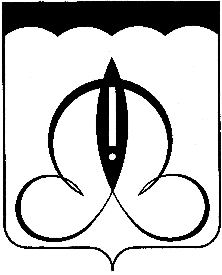 